Освітній проект «Весна вітає мам»     Пропонуємо як варіант проживання теми «Подих весни» — освітній проект «Весна вітає мам». План-сітка проекту містить розробки інтегрованих занять та орієнтовне планування різних видів діяльності протягом дня. Змістовно наповнити тематичні напрями освітнього проекту дасть змогу надана інтелектуальна карта. Тож визначте пріоритетні освітні завдання на щодень та реалізуйте проект упродовж тижня із дітьми старшого дошкільного віку.    Одним із найяскравіших весняних свят для дітей дошкільного віку є 8 Березня — свято мам. Адже мама — це найрідніша й найдорожча людина для кожної дитини. Вдале використання такої мотивації, як підготовка до відзначання цього свята, може надати позитивного емоційного забарвлення будь-якій діяльності дошкільників. Доречно, щоб перший тематичний день проекту збігався з першим днем весни1. «День весняної радості» покликаний створити в дітей радісний настрій, який слід підтримувати протягом усього періоду реалізації проекту. Логічним завершенням проекту «Весна вітає мам» є ігрова розважальна програма й вітання мам зі святом.ДодатокЦьогоріч реалізацію проекту можна розпочати 3 березня.План-сітка проекту «Весна вітає мам» для дітей старшого дошкільного вікуЗмістове наповнення освітнього проекту «Весна вітає мам»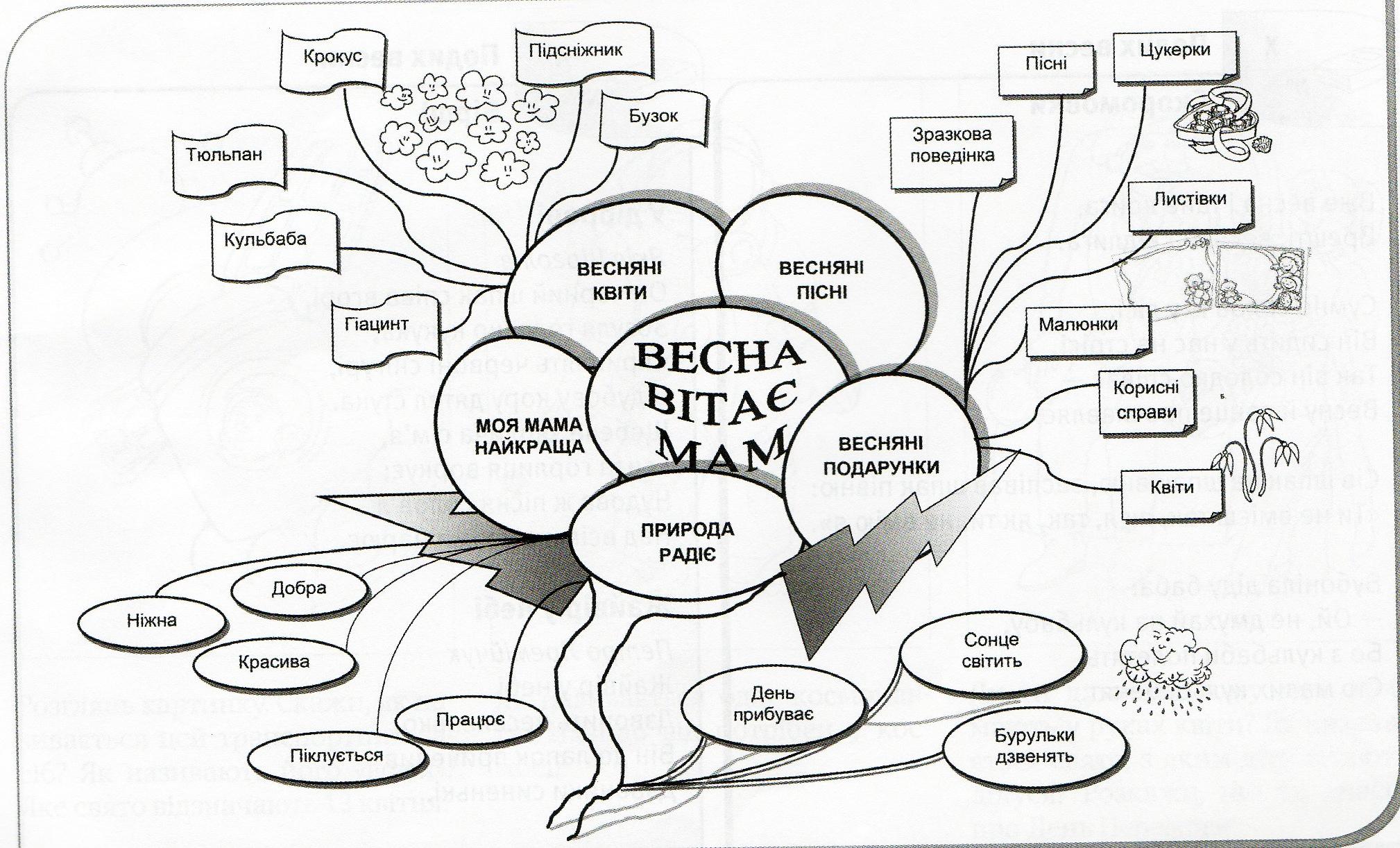 Навчально-розвивальна діяльністьПізнавальна, комунікативна діяльністьІгрова та художньо- продуктивна діяльністьДень весняної радостіДень весняної радостіДень весняної радостіІнтегроване заняття «Весняні радощі»(із пріоритетом інтелектуально-мовленнєвих завдань — ІМЗ)Полілог «Весна — радісна пора»: Для кого радісна? (Для птахів, тварин, людей.) Чому? (Відбуваються зміни у природі: день прибуває, сонечко світить, тане сніг, стає тепліше.)Лексико-граматична вправа «Доповни речення»: Сонечко взимку було сумним, холодним, а навесні стає ... (теплим, лагідним, веселим). Птахи, які взимку були в теплих краях,... (навесні) повертаються додому. Птахи навесні дуже заклопотані: шукають місце для житла, будують свої гніздечка ... (із трави, пір’я, землі, соломи, хутра, мотузок), але при цьому весело ... (цвірінькають, співають пісні).Розглядання ілюстрацій. Висновки: радіє природа, радіють люди.•	Психологічні вправи: «Пробудження» (дерева, їжачка, бджілки); «Відчуваємо пахощі» (землі, перших квітів, бруньок); «Слухаємо звуки весни» (крапання з бурульок, спів птахів, дзюрчання струмка тощо)•	Бесіда «Чи всі радіють навесні?»•	Читання казки Михайла Пляцковського «Бурульки»: Кому ще навесні сумно?•	Читання вірша Лідії Компанієць «Бурулька»*: Від якої думки бурулька стала радісною?•	Малювання «сумних» та «радісних» бурульок•	Хоровод «Весняна закличка»Спостереження в природі: пізнавальний пошук «Шукаємо весну», досліди зі снігом та льодомРозглядання картин та ілюстрацій на весняну тематику, лексико-граматичні вправи за їхнім змістомПерегляд відео- презентацій на тему приходу весни.Віртуальні діалоги:  бурульки та сонечка, перших квітів, струмочка та горобчика, горобчика та бурульки тощоЧитання віршів, вивчення веснянокСкладання казок:«Про що розповів весняний струмок?», «Спогади Сніговика»Творча вправа «Художнє та словесне ілюстрування»сонячні промінці вітаються, підсніжники прокидаються тощо)Створення галереї весняних пейзажів (добирання репродукцій картин, фотографій, виготовлення малюнків у техніці «по-мокрому» тощо).Створення основи для інтелектуальної карти «Весна», визначення тематичних напрямівНавчально-розвивальна діяльністьПізнавальна, комунікативна діяльністьПізнавальна, комунікативна діяльністьІгрова та художньо- продуктивна діяльністьДень весняних квітівДень весняних квітівДень весняних квітівДень весняних квітівІнтегроване заняття «Весна квітуча»(із пріоритетом мовленнєво-пізнавальних завдань — МПЗ)Пізнавальний діалог «Коли розквітають квіти?» (порівняння квітів, які ростуть у квітнику і в лісі)Розглядання ілюстрацій: Які квіти розквітають першими? Про що ще навесні можна сказати «перші»? (Струмки, пташині пісні, бруньки, листочки тощо.) Які квіти вже з’явилися в нас у квітнику? Чи помічали ви квіти ще десь у місті?Робота з інтелектуальною картою «Весна»: наповнення тематичного напряму «Весняні квіти»Лексичні вправи: друкування назв квітів, елементи звукового аналізу (назви перший, останній звук; визнач кількість звуків, складів у слові)Рухлива гра «Квітник»Полілог «Що означає «любити квіти»?»:Як слід вирощувати квіти, доглядати за ними? Які квіти потребують особливого догляду? Квіти як подарунок. Хто у вашій сім’ї найбільше любить квіти?Проблемна ситуація «Зберігаємо красу!»: як подарувати квіти, не зриваючи їх на клумбі або в лісі?Творча вправа «Букет квітів»(малюнок у нетрадиційній техніці)Розглядання репродукцій картинЧитання віршів, прозових мініатюр Дидактичні ігриз опороюна ілюстративнийматеріалМовленнєва вправа«Малюємо словом весну» на основі літературних творів Спостереження на території дитячого садка: милування першими квітами, розглядання бруньок, пошук весняних пахощів, кольорівЗавдання з опорою на предметні картинки із зображенням квітів на серіацію, класифікацію, порівняння, лічбу•	Колаж «Букет весняних квітів»•	Малювання пластиліном «Підсніжник»•	Психогімнастичні етюди з музичним супроводом:«Я — квітка», «Танок квітів», «Я — сонце»,«Я — дощ»•	Створення галереї весняних квітів: фоторепродукції, натюрморти, кімнатні квіти•	Висівання насіння квітів у куточку природи у групі•	Колаж «Букет весняних квітів»•	Малювання пластиліном «Підсніжник»•	Психогімнастичні етюди з музичним супроводом:«Я — квітка», «Танок квітів», «Я — сонце»,«Я — дощ»•	Створення галереї весняних квітів: фоторепродукції, натюрморти, кімнатні квіти•	Висівання насіння квітів у куточку природи у групіНавчально-розвивальна діяльністьПізнавальна, комунікативна діяльністьІгрова та художньо- продуктивна діяльністьДень весняних пісеньДень весняних пісеньДень весняних пісеньІнтегроване заняття «Весняна пісня»(із пріоритетом мовленнєво-художніх завдань — МХЗ)• Пізнавальний пошук «Весняна пісня»: Де її можна почути? (У природі — пташина пісня, пісня струмка тощо.)• Читання вірша Якова Щоголева«У діброві»*• Мовленнєві вправи: «Голоси птахів»:слухання аудіо запис пташиних голосів та їх характеристика (Дзвенить, тьохкає, щебече, свистить тощо.); «Пісня весняного дощу»: слухання аудіозапису дощу. Як можна описати весняний дощ? (Грайливий, жвавий, гомінкий.)• Читання вірша, записаного на великомуаркуші паперу:Дощик на зеленій траві,Дощик на дереві,Дощик на даху,Але не на мені.• Схематичне зображення вірша:малювання дощових крапель над травою,деревом, дахом будинку, людиноюпід парасолькою• Читання вірша за схемою• Проблемна ситуація: як залишитися сухим під час дощу? (Сховатися під парасолькою, дахом, деревом; надягти плащ тощо.)• Бесіда «Особливі весняні пісні — веснянки»:Що це за пісні?• Розглядання ілюстрацій із зображенням весняних ігор• Слухання аудіозапису веснянок. Пригадати пісню про маму.• Полілог: Чому пісню про маму згадуємо саме навесні? Чи можемо ми назвати таку пісню весняною?• Дослід «Ефектвеселки»*• Дидактичні ігри та вправи: «Яке слово загубилося»; «Загублений звук» (із пісень на весняну тематику)• Експеримент«Всмоктування води»: піпеткою або шприцомкрапаємо на різні предмети (шкарпетки, губку, ложку, камінь, рукавичку, черевикитощо)• Розглядання ілюстраційіз зображенням птахів• Слухання аудіозаписівпташиного співу• Вправа «Пісня як вітання»: повторення пісень про маму і для мамиМалювання «Весняний дощ» (ватною паличкою,ниткою тощо)• Весняні народні ігри• Рухливі ігри:«Сонечко і дощик»;ігри на «пташину»тематику• Бесіда за віршемПетра Яремійчука«Жайвір у небі»*: Як поет розповів про жайворовупісеньку? Як ще можна сказати про піснюжайворонка?• Ілюстрування віршаНавчально-розвивальна діяльністьПізнавальна, комунікативна діяльністьІгрова та художньо- продуктивна діяльністьМоя мама — найкращаМоя мама — найкращаМоя мама — найкращаІнтегроване заняття на тему «Весна й мама» (із пріоритетом інтелектуально-мовленнєвих та логіко-математичних завдань — ІМЗ, ЛМЗ)• Бесіда «Чому мами люблять весну?»• Асоціації: мама і весна• Розповідь вихователя про весняні зміни (настрій, одяг, зміни у природі, весняні турботи)• Бесіда «Весна в душі — що це означає?»• Читання оповідання Наталії Малетич«Моя мама — найкраща»• Лексико-граматичні вправи• Робота з асоціативною картоюдо оповідання (діалоги)• Завдання з опорою на предметні картинки «У кожного своя мама»: встановлення відповідностей, логічних взаємозв’язків • Лексико-граматична вправа «Мами та дітки»: у троянди — маленьке троянденятко, у кульбаби — жовте кульбабенятко, у хмари — пухнасте хмаренятко. Кожна мама найбільше у світі любить свою дитинку. А як можна висловити свою любов до мами?• Діалоги, інтерв’ю«Моя мама — найкраща»• Обговорення: якого кольору очі у твоєї мами?• Робота з асоціативноюкартою «Весна й мама»• Інтерв’ю з мамами• Дидактичні ігри: «Де чия мама?»; «Кому який подарунок?»• Робота над інтелектуальною картою «Весна»:друкування слів, ілюстрування, обговорення• Створення фотоколажу«Наші мами»Навчально-розвивальна діяльністьПізнавальна, комунікативна діяльністьІгрова та художньо- продуктивна діяльністьДень весняних подарунківДень весняних подарунківДень весняних подарунківІнтегроване заняття «Подарунки»(із пріоритетом логіко-математичних завдань — ЛМЗ)Полілог «Подарунки видимі й невидимі»: які важливіші?Робота з інтелектуальною картою «Весна» (тематичний напрям «Весняні подарунки»):Що ми можемо подарувати щодня?Що приносить мамі найбільшу радість?Який подарунок зробимо мамі? Чи можна обійтися без подарунків?Логіко-математичні завдання (класифікація, узагальнення, серіація подарунків, посуду, одягу, іграшок, квітів тощо)Математичний диктант «Створення візерунка з геометричних фігур»: рушничок, серветка тощоВиготовлення листівок, малюнків, колажів тощо (індивідуальна та групова робота)Пошук «подарунків»,захованих у груповій кімнаті, за планом кімнатиЛогічні вправи на тему подарунків (вилучення, кодування, символізація з огляду на властивості)Індивідуальна робота з інтелектуальною картоюСтворення вітальної газети (дитячі малюнки та вислови- вітання)Ігрова розважальна програма для дітей та батьків (завершення проекту)